Кремущенко Ирина Максимовна (Фамилия Имя Отчество)ОСНОВНАЯ ИНФОРМАЦИЯ: ОБРАЗОВАНИЕ: ДОПОЛНИТЕЛЬНОЕ ОБРАЗОВАНИЕ: Дата рождения:26.11.2002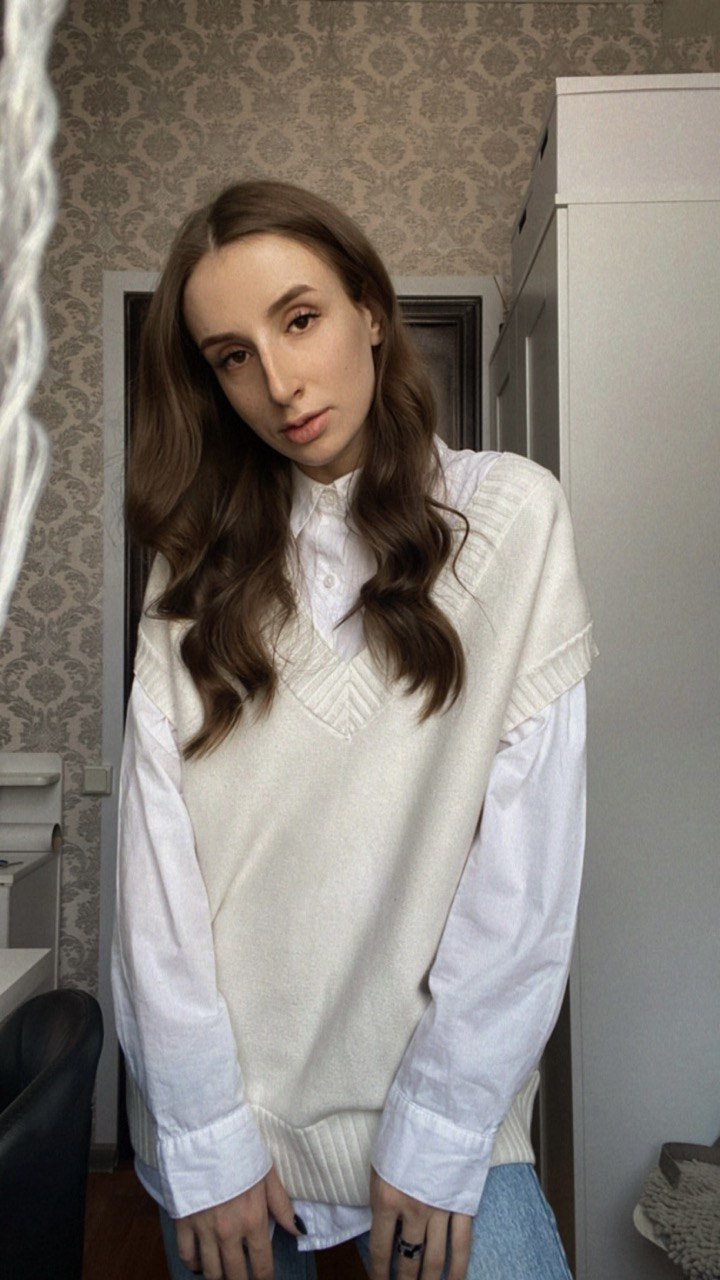 Семейное положение:Не замужемМесто жительства:     г. ХабаровскТелефон:89141674010E-mail:   Irarusso26@gmail.comЦЕЛЬ:Найти работу в сфере графического или web-дизайнаПериод 
обученияНазвание учебного учрежденияСпециальность/профессия2018-2022Краевое государственное автономное профессиональное образовательное учреждение «Хабаровский технологический колледж»Дизайн (по отраслям)Название пройденного курсаНазвание организации, проводившей курсыГод окончанияОсновы арт - дизайнаКГА ПОУ Хабаровский технологический колледж2018Опыт работы,Практика:2021, июнь, ХКМТ разработка художественно- конструкторских изделий и декораций для сцены.2021, декабрь, ХТК Хабаровский Технологический Колледж, работа в полиграграфическом центре, разработка дизайн макетов в векторных программах.Данные о курсовых и дипломных работах:Курсовая работа на тему «Разработка и проектирование интерьера магазина» Цель курсовой работы: Создать интерьер магазина, не отвлекающий от выбора товаров и дальнейшей их покупки.Курсовая работа на тему: «Разработка интерьера косметологической аудитории» Цель курсовой работы: разработка плана расстановки мебели для аудитории 100М в Хабаровском Технологическом Колледже  Профессиональные навыки:-Умею изображать человека и окружающую предметно-пространственную среду следствиями академического рисунка и живописи.-Выполняю необходимые предпроектные исследования.Владею методами и приёмами работы над дизайн-проектами.-Имею навыки проектной графики и макетирования.-Умею разрабатывать техническое задание на дизайнерскую продукцию. Дополнительные навыки:Знание программ: Adobe Photoshop, Adobe Illustrator, Corel Draw, Krita, Fusion 360, пакет приложений Microsoft OfficeУровень владения компьютером – уверенныйНавыки грима и визажаУмение пользоваться графическим планшетом Личные качества:Дисциплинированность, пунктуальность, работоспособность, быстрая обучаемость, мобильность, коммуникабельность, организаторские способности, добросовестность. На размещение в банке данных резюме выпускников на сайте колледжа моей персональной информации и фото СОГЛАСЕН(-НА) На размещение в банке данных резюме выпускников на сайте колледжа моей персональной информации и фото СОГЛАСЕН(-НА) 